SCHEDA DI PRESENTAZIONE PROGETTOANNO SCOLASTICO 20…/20….1.1Titolo del progetto 1.2 Eventualeriferimento al curricolo locale/ di scuolainserito nel PTOF 1.3 Riferimento alle competenze chiave 1.4Responsabile del progetto 1.5Descrizione del progetto 1.6Tempi di attuazione1.7Risorse umane1.8Risorse materiali previste1.9 Risultati attesi1.10Modalità  di  verifica e di valutazione1.11 Prospettive di replicabilità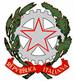 Ministero dell’Istruzione, dell’Università e della RicercaISTITUTO COMPRENSIVO “GNEO NEVIO”Via Torre Cervati, 9NAPOLI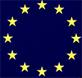 NUOVO                                           PROSECUZIONECURRICOLARE                             EXTRACURRICOLARECodingAdozione e recupero spaziRegolamento d’IstitutoEducazione socio-affettivaBuone pratiche per lo sviluppo sostenibileComunicazione nella madrelingua o lingua di istruzione.Comunicazione nelle lingue straniere.Competenza matematica e competenze di base in scienza e tecnologia. Competenze digitali. Consapevolezza ed espressione culturale. Spirito di iniziativa e imprenditorialità. Competenze sociali e civiche Imparare ad imparare.Motivazioni(rilevazione dei bisogni)Finalità e obiettivi(disciplinari o educativi)MetodologieFasi delle attivitàDestinatari(gruppi di alunni, classi, classi parallele)Ore totaliDate e/o periodoGiorno e orarion.hdocenti interni (specificare se attività aggiuntive o docenza):n.hesperti esterni:n.hpersonale ATAIndicare le risorse logistiche ed organizzative che si prevede di utilizzare per la realizzazione. (materiali, sussidi specifici etc.)Data __/__/__  IL COORDINATORE DEL PROGETTO